THE SOCIETY OF THE WAR OF 1812 IN THE COMMONWEALTH OF VIRGINIA PARTICIPATES IN THE DEDICATION CEREMONY OF THE SHENANDOAH VETERANS PARK MAY 25, 2012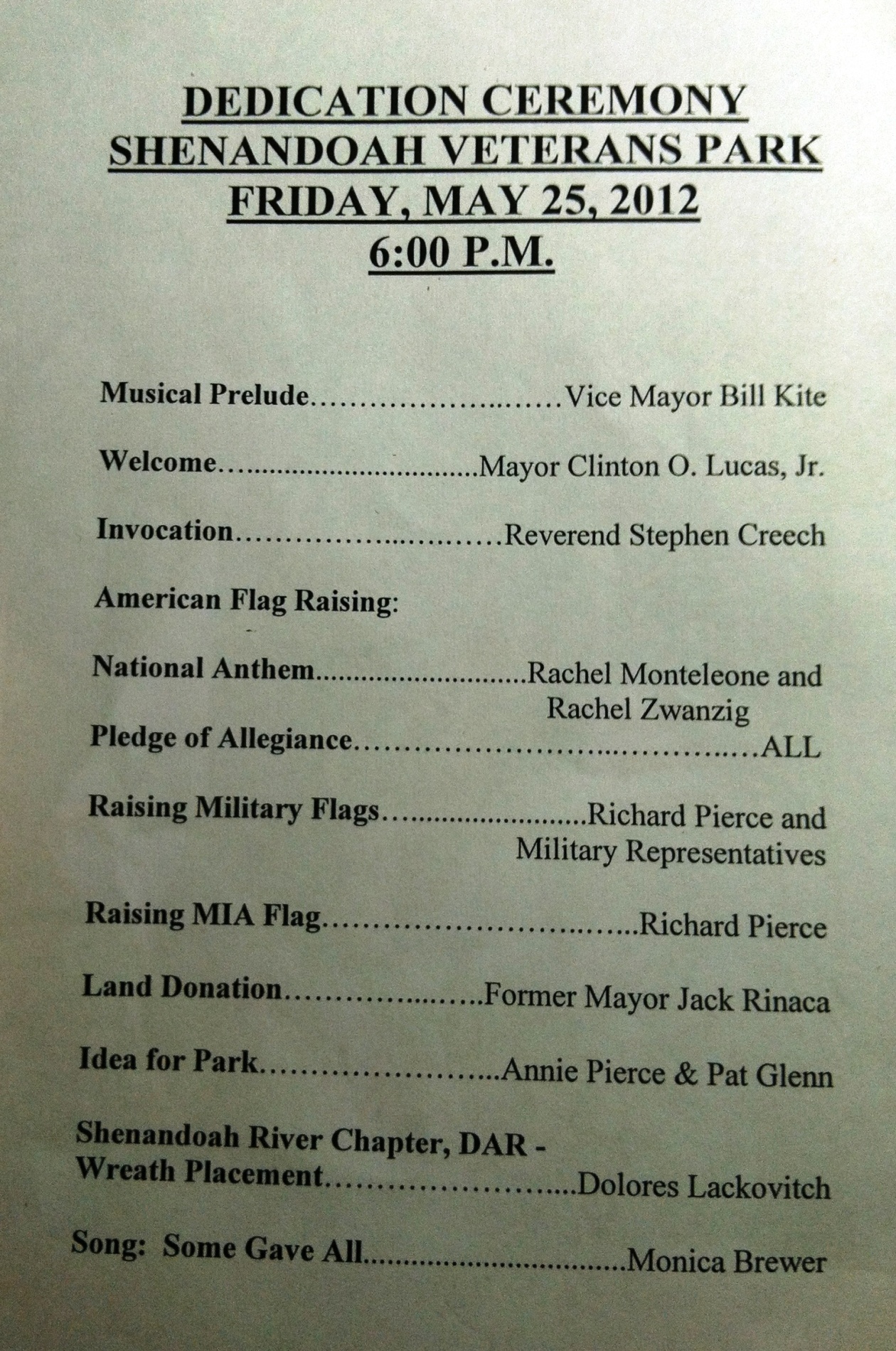 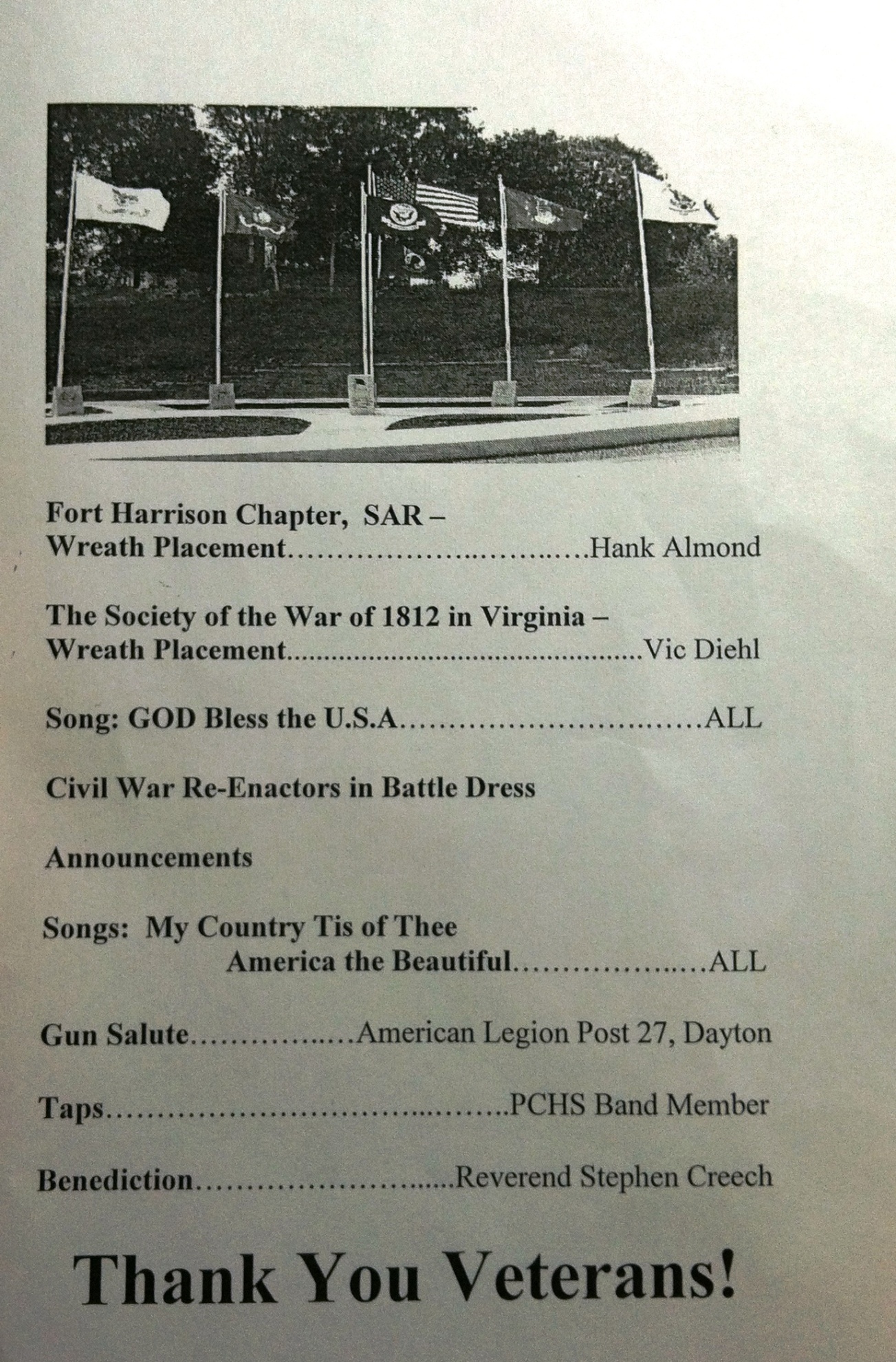 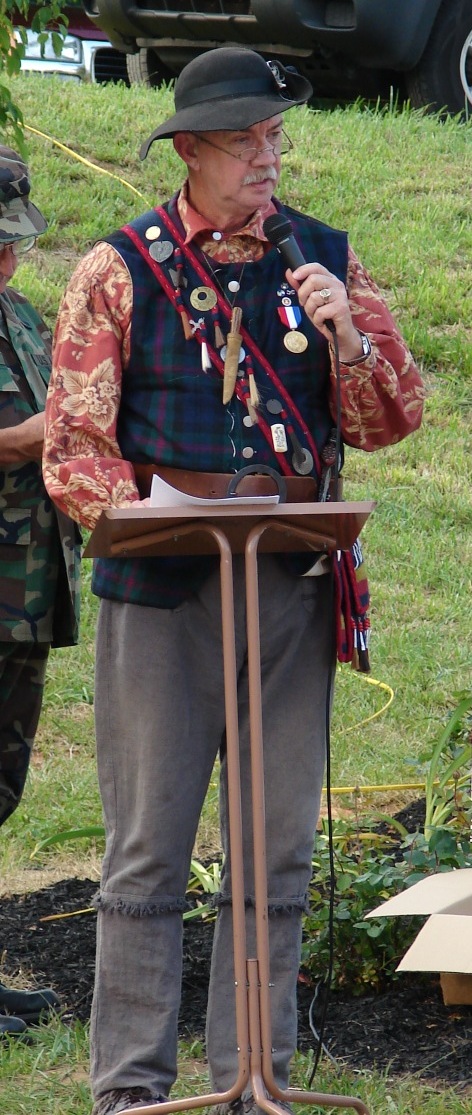 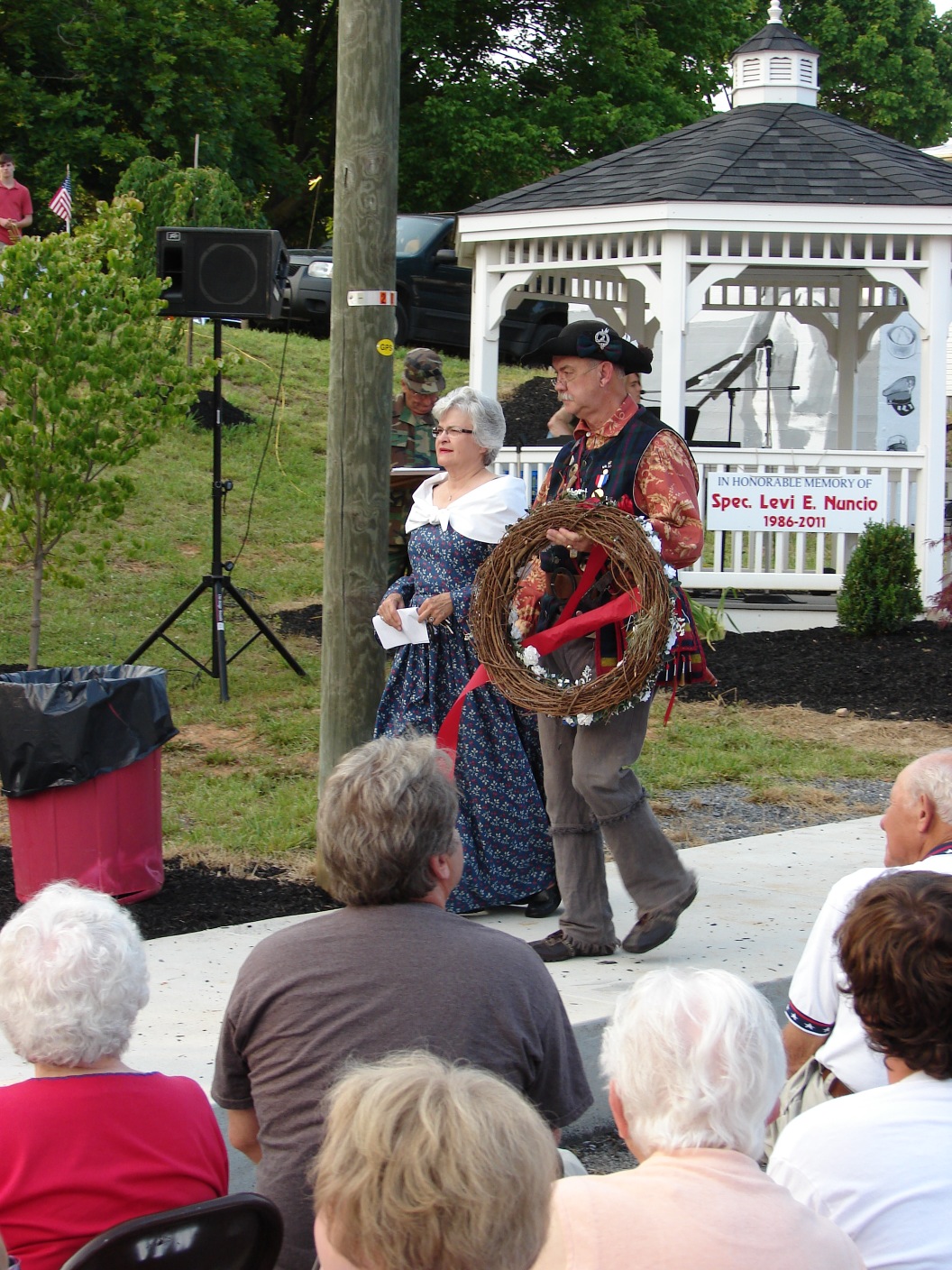 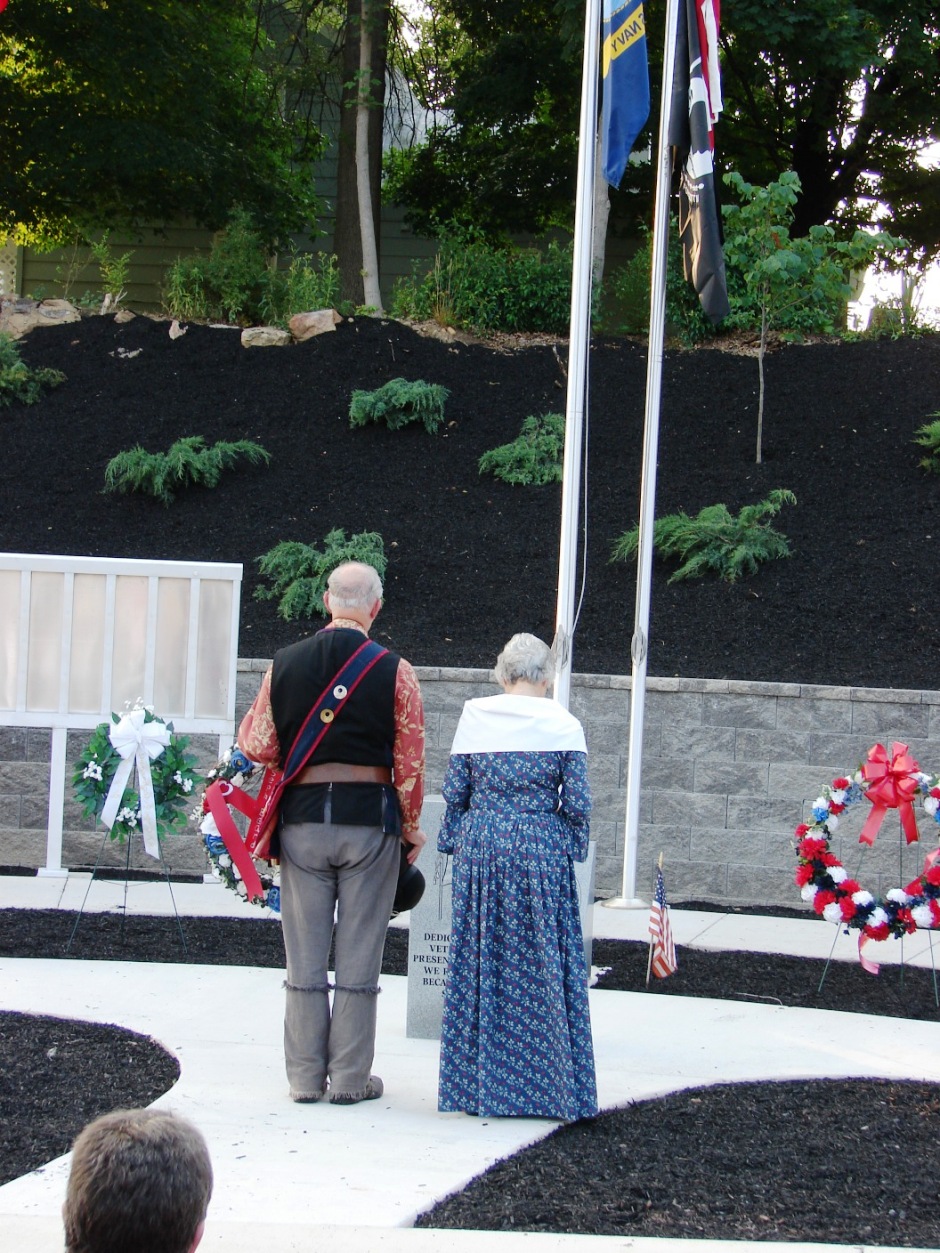 